Parent Involvement Affects BehaviorThe research on family involvement in education spans 30 years.  It links increased student achievement with parent involvement in their child’s learning.  This link has also spread to student behavior as students whose parents are involved in their education show improved behavior, and lower rates of suspension, alcohol use, violence, and antisocial behavior (National Education Service, 2002). As part of our efforts to improve behavior in the schools, we can look to parents for support.  Many agencies, including the Colorado Department of Education, rely on Joyce Epstein’s Six Types of Parent Involvement Model to structure parent programming.  These six types are listed here with a brief explanation.Parent & Community Engagement Committee, 2004Epstein’s Types of Parent Engagement and School-wide PBIS ActivitiesTYPE 1: PARENTINGHelp all families establish home environments to support children as students.Other interactive parent focus groups with different topics and knowledgeable facilitatorsCreate a “PBIS at Home” classes for parentsCreate behavior support classes for parents and community membersProvide training in parent’s native languageOffer family activities throughout the year to support PBISHotline or contact person with information on PBISParenting Survey or quick list to compare the PBIS expectations at school to the home.TYPE 2: COMMUNICATINGDesign effective forms of school-to-home and home-to-school communications about school programs and children’s progress.Provide PBIS table at Back to School Night with parent surveysShare results of PBIS assessments and surveys with parentsCreate and maintain a PBIS bulletin boardCreate “PBIS in Action” videoSchedule special weeks with links to PBIS (Kindness Week, Earth day, Disability Awareness)Create/distribute calendars and agencies with PBIS motto and matrixPublish a PBIS Newsletter or add a PBIS page to school websiteInclude PBIS motto on school letterheadCreate/distribute PBIS shirts, hats, book covers, mugs, bumper stickers, book bagsLearn expectations at home, provide visuals to parents that they can post at homeTYPE 3: VOLUNTEERINGRecruit and organize parent help and support.Create a volunteer book that describes the PBIS program and behavior expectations for parents.Have parent available to read to students as PBIS incentive or rewardHave parents help children design PBIS postersSurvey parents for creative ways to partner/volunteerLarger pool of volunteers to draw from (community members)(Form adapted from Colorado Department of Education, 2012)TYPE 4: LEARNING AT HOME Provide information and ideas to families about how to help students at home with homework and other curriculum-related activities, decisions, and planning.Have web topic and activities available each week/monthPurchase resources that parents can check-out that support PBIS and academic achievementHave children explain and give examples of how PBIS works with their family as “homework”Have PBIS video available for checkout with follow-up activitiesHave families practice the targeted behavior at home and acknowledge those behaviors at home as in school. Home toolkit with PBIS expectation activities for families.Student of the week can highlight how they use PBIS in the home.TYPE 5: DECISION-MAKINGInclude parents in school decisions, developing parent leaders and representatives.Recruit multiple family members for PBIS teamAlternate meeting times: morning afternoon, evening, weekendsPair new parents with veteran parentsOffer “short-term” participation on PBIS team, with option to renewPlan for care of children during meetingInvolve parents in selection of incentives and celebrationsTYPE 6: COLLABORATING WITH COMMUNITYIdentify and integrate resources and services from the community to strengthen school programs, family practices, and student learning and development.Acknowledge employer’s donation of parent time in newsletter/web siteInvite community members with resources for parents to facilitate parent groups or teach parenting topics based on parent surveyMake presentations to school board, community groups, site council/accountabilityInvite community and parents to PBIS celebrationsShare “PBIS in Action” video at local library, town hall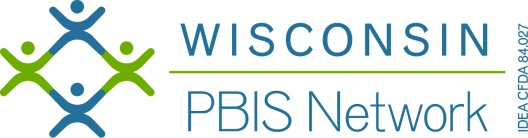 